2.2.2021.AK,KH ODUZMI POMOĆU BROJEVNE CRTE: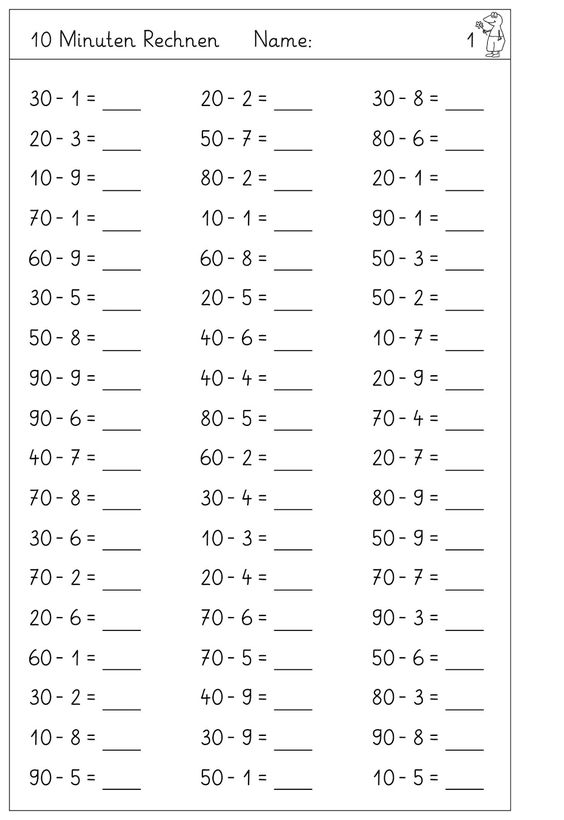 